Publicado en Panamá el 27/03/2015 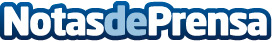 OPI ofreció el simposio: Invertir en Panamá, el Futuro es el TurismoEl pasado mes de febrero, La Oficina Panameña de Inversiones OPI ofreció por tercer año consecutivo su simposio para inversionistas locales y extranjeros, este año destacó la presentación del Ingeniero José Francisco Jiménez Criado con el tema "Turismo y responsabilidad social empresarial".Datos de contacto:Lita De LeónSimposioNota de prensa publicada en: https://www.notasdeprensa.es/opi-ofrecio-el-simposio-invertir-en-panama-el Categorias: Internacional Inmobiliaria Finanzas Turismo Oficinas Construcción y Materiales http://www.notasdeprensa.es